Proiectprivind trecerea la pierderi sau la deşeuri a bunurilor din rezervele de stat şi de mobilizareÎn temeiul art. 3 alin. (1) lit. e) și art. 23 din Legea nr. 104/2020 cu privire la rezervele de stat și de mobilizare (Monitorul Oficial al Republicii Moldova, 2020, nr.178–179, art. 332), Guvernul HOTĂRĂŞTE:1. Se instituie Comisia mixtă de conformitate pentru trecerea la pierderi sau la deșeuri a bunurilor din rezervele de stat și de mobilizare.2. Se aprobă:1) Componența Comisiei mixte de conformitate pentru trecerea la pierderi sau la deșeuri a bunurilor din rezervele de stat și de mobilizare, conform         anexei nr. 1;2) Regulamentul cu privire la activitatea Comisiei mixte de conformitate pentru trecerea la pierderi sau la deșeuri a bunurilor din rezervele de stat și de mobilizare, conform anexei nr. 2; 3) Regulamentul privind modul de trecere la pierderi sau la deșeuri a bunurilor din rezervele de stat și de mobilizare, conform anexei nr. 3.3. Prezenta hotărâre intră în vigoare la data publicării în Monitorul Oficial al Republicii Moldova.PRIM-MINISTRU 				              Natalia GAVRILIȚA	     Contrasemnează:Ministrul afacerilor interne                                      Ana REVENCOAnexa nr. 1                                                           la Hotărârea Guvernului nr._______ COMPONENŢAComisiei mixte de conformitate pentru trecerea la pierderi sau la deșeuri a bunurilor din rezervele de stat și de mobilizarePreședintele Comisiei:director al Agenției Rezerve MaterialeSecretarul Comisiei:funcționar public din cadrul DEF a Agenției Rezerve Materiale desemnat prin act administrativ intern Membrii Comisiei:șef al Direcției administrare rezerve materiale de stat, Agenția Rezerve Materialeșef al Direcției administrare rezerve de mobilizare, Agenția Rezerve Materialeșef al Direcţiei economico-financiare, Agenția Rezerve Materialeșef al Secției juridice a Direcţiei management instituțional, Agenția Rezerve Materialeșef al Centrului de gestionare a rezervelor materiale ale statului, Agenția Rezerve Materialereprezentant al Ministerului Finanțelorreprezentant al Ministerului Mediului reprezentant al Ministerului Agriculturii și Industriei Alimentarereprezentant al Ministerului Economiei reprezentant al Ministerului Apărăriireprezentant al Ministerului Sănătățiireprezentant al Serviciului de Informații și SecuritateObservator:reprezentant al Centrului Național AnticorupțieAnexa nr. 2                                                           la Hotărârea Guvernului nr._______ REGULAMENTULcu privire la activitatea Comisiei mixte de conformitate pentru trecerea la pierderi sau la deșeuri a bunurilor din rezervele de stat și de mobilizareI. DISPOZIŢII GENERALE1. Regulamentul cu privire la activitatea Comisiei mixte de conformitate pentru trecerea la pierderi sau la deșeuri a bunurilor din rezervele de stat și de mobilizare (în continuare – Regulament) stabilește atribuțiile, drepturile şi obligațiile membrilor Comisiei mixte de conformitate pentru trecerea la pierderi sau la deșeuri a bunurilor din rezervele de stat și de mobilizare (în continuare – Comisie mixtă de conformitate), precum şi modul de organizare şi funcționare a acesteia. 2. Comisia mixtă de conformitate este un organ colegial, creat în scopul examinării oportunității trecerii la pierderi sau la deșeuri a bunurilor din rezervele de stat și de mobilizare. 3. Comisia mixtă de conformitate este constituită din angajați ai Agenției Rezerve Materiale (în continuare – ARM) și reprezentanți ai autorităților publice desemnați în acest sens. 4. Autoritățile publice reprezentate în Comisia mixtă de conformitate vor desemna reprezentanți în calitate de membru a Comisiei mixte de conformitate, cu asigurarea ca persoanele desemnate să dețină acces la secretul de stat, în condiţiile Legii nr. 245/2008 cu privire la secretul de stat.5. Comisia mixtă de conformitate îşi desfăşoară activitatea în conformitate cu Legea nr. 104/2020 cu privire la rezervele de stat și de mobilizare, Regulamentul privind modul de trecere la pierderi sau la deșeuri a bunurilor din rezervele de stat și de mobilizare, prezentul Regulament şi alte acte normative.II. ATRIBUȚIILE COMISIEI MIXTE DE CONFORMITATE6. În vederea realizării scopului pentru care a fost creată, Comisia mixtă de conformitate are următoarele atribuţii:   1) examinează Raportul privind propunerea de trecere la pierderi sau la deșeuri a bunurilor din rezervele de stat și de mobilizare, cu descrierea detaliată a cauzei identificate, însoțit de documente confirmative (pașapoarte, instrucțiuni, acte de constatare a stării tehnice, acte ce confirmă termenul de păstrare și valabilitate şi/sau expertiza) și alte informații;2) efectuează, la necesitate, examinarea directă a bunului, în vederea stabilirii stării tehnice reale a acestuia, cu respectarea legislației cu privire la secretul de stat; 3) stabileşte cauzele și motivele trecerii la pierderi sau la deșeuri a bunurilor din rezervele de stat și de mobilizare;4) decide asupra trecerii la pierderi sau la deșeuri a bunurilor din rezervele de stat și de mobilizare.7. În exercitarea atribuțiilor sale Comisia mixtă de conformitate adoptă decizii.8. Deciziile Comisiei mixte de conformitate se adoptă cu votul a minim 9 membri.  III. ATRIBUŢIILE PREŞEDINTELUI ŞI SECRETARULUI COMISIEI MIXTE DE CONFORMITATE9. Președintele Comisiei mixte de conformitate exercită următoarele atribuţii:1) convoacă şi conduce şedinţele Comisiei mixte de conformitate;2) decide care din participanții cooptați urmează să fie invitați la ședința Comisiei mixte de conformitate;3) reprezintă Comisia mixtă de conformitate în relaţiile cu autorităţile publice, alte instituţii şi organizaţii, precum şi în instanţele judecătoreşti;4) supune votului Comisiei mixte de conformitate propunerile cu privire la trecerea la pierderi sau la deșeuri a bunurilor din rezervele de stat și de mobilizare;5) supune votului orice problemă care intră în competenţa de soluţionare a Comisiei mixte de conformitate;6) dirijează activitatea secretariatului Comisiei mixte de conformitate;10. În absenţa preşedintelui Comisiei mixte de conformitate, atribuţiile acestuia sunt îndeplinite de către persoana care exercită temporar funcția de director al ARM.11. Secretarul Comisiei mixte de conformitate nu deține dreptul de vot și îndeplinește următoarele atribuții:1) asigură înştiinţarea membrilor Comisiei mixte de conformitate despre convocarea şedinţelor şi le aduce la cunoştinţă ordinea de zi a acestora;2) asigură efectuarea lucrărilor de secretariat;3) asigură întocmirea procesului-verbal al ședinței și a deciziei Comisiei mixte de conformitate;4) organizează procesul de păstrare a documentației și deciziilor adoptate de către Comisia mixtă de conformitate;5) organizează și asigură buna desfășurare a ședințelor Comisiei mixte de conformitate;IV. DREPTURILE ŞI OBLIGAŢIILE MEMBRILOR COMISIEI MIXTE DE CONFORMITATE12. Membrii Comisiei mixte de conformitate au următoarele drepturi:	1) să înainteze propuneri la ordinea de zi a şedinţei Comisiei mixte de conformitate;2) să solicite și să obțină acces la bunurile propuse pentru a fi trecute la pierderi sau deșeuri, cu deplasarea la locul păstrării acestora; 3) să solicite efectuarea unor expertize, cu atragerea, la necesitate, în lucrările Comisiei mixte de conformitate, a specialiștilor, experților sau consultanților din diferite domenii, în vederea prelevării mostrelor, efectuării analizelor și/sau altor cercetări necesare pentru realizarea examinării oportunității trecerii la pierderi sau deșeuri al bunurilor din rezervele de stat şi de mobilizare, cu respectarea cadrului normativ privind secretul de stat;4) să solicite prezentarea informațiilor și/sau documentelor suplimentare privind bunurile examinate. 13. Membrii Comisiei mixte de conformitate au următoarele obligații: 1) să participe la ședințele Comisiei mixte de conformitate;2) să manifeste imparțialitate, obiectivitate şi responsabilitate în exercitarea atribuţiilor ce le revin;3) să dispună de dreptul de acces la secretul de stat şi să prezinte secretarului și preşedintelui Comisiei mixte de conformitate certificatul de acces la secretul de stat, eliberat de subdiviziunea interioară de protecţie a informaţiilor atribuite la secret de stat;4) să examineze Raportul însoțit de toate documentele confirmative și informațiile prezentate care atestă cauzele și motivele trecerii la pierderi sau deșeuri a bunurilor din rezervele de stat și de mobilizare și la necesitate să examineze fizic bunul;5) să-și exprime opinia prin vot și să semneze, în termen de 3 zile lucrătoare de la data desfășurării ședinței, procesul-verbal și decizia Comisiei mixte de conformitate.V. ORGANIZAREA ACTIVITĂŢII COMISIEI MIXTE DE CONFORMITATE14. Şedinţele Comisiei mixte de conformitate se convoacă ori de câte ori este necesar şi sunt deliberative dacă la ele participă nu mai puţin de 11 membri.15. Ordinea de zi a şedinţei cuprinde chestiunile ce urmează a fi examinate în cadrul acesteia.16. Ordinea de zi a ședinței se aduce la cunoştinţa membrilor Comisiei mixte de conformitate cu 5 zile lucrătoare înainte de începerea acesteia.17. În cazul lipsei de la două şedinţe consecutive a unuia dintre membri, ARM înaintează un demers către autoritatea care l-a delegat în vederea desemnării unui nou membru în locul acestuia.18. În cazul modificării/suspendării sau încetării raporturilor de serviciu ale membrilor Comisiei mixte de conformitate, atribuţiile acestora vor fi exercitate de persoanele nou desemnate sau de persoanele care exercită atribuţiile funcțiilor respective, fără emiterea unor acte administrative suplimentare. În acest caz autoritatea reprezentată va asigura ca persoanele respective să dețină accesul la secretul de stat.19. În cazul lipsei reprezentantului autorității de la ședința în care urmează a fi examinată o categorie de bunuri specifică domeniului acestuia, examinarea bunurilor respective se amână pentru o altă ședință.20. Reprezentantul care are calitate de observator participă la toate ședințele  Comisiei mixte de conformitate. 21. La ședințele Comisiei mixte de conformitate pot fi atrași în calitate de participanți cooptați reprezentanți ai Agenției Medicamentului și Dispozitivelor Medicale, Agenției de Mediu, Agenției Naționale pentru Sănătate Publică, Agenției Naționale pentru Siguranța Alimentelor, depozitarilor responsabili sau altor autorități publice opinia cărora este necesară pentru luare deciziei de trecere la pierderi sau la deșeuri.22. Participanții cooptați nu dețin dreptul de vot și participă la ședințele Comisiei mixte de conformitate în cazurile în care sunt examinate bunuri aferente domeniului în care activează sau în cazul în care dețin calitatea de depozitari responsabili a bunurilor respective. În cazul examinării în cadrul ședinței a subiectelor care conțin informații atribuite la secretul de stat, participanții cooptați trebuie să dețină dreptul de acces la secretul de stat de gradul corespunzător. 23. Opiniile, observațiile și/sau comentariile participanților cooptați se consemnează, în mod obligatoriu în procesul-verbal al ședinței Comisiei mixte de conformitate.24. La şedinţele Comisiei mixte de conformitate pot fi atraşi specialişti, consultanți și/sau experți, fără a avea dreptul de vot, cu respectarea cadrului normativ privind secretul de stat. 25. În cazul în care Comisia mixtă de conformitate decide efectuarea unei expertize, ARM va înainta un demers în acest sens către instituțiile abilitate. 26. În cazul necesității deplasării la locul păstrării bunurilor în vederea examinării fizice a acestora sau pentru prelevarea probelor ori efectuarea expertizelor, persoanele respective au obligaţia de a deţine certificatul de acces la secretul de stat, eliberat de instituţia abilitată, în condiţiile Legii nr. 245/2008 cu privire la secretul de stat. Asigurarea deplasării la locul de păstrare a bunurilor se va efectua de către ARM.27. În cazul necesității preluări bunurilor în vederea expertizării/prelevării mostrelor, acestea vor fi ridicate de la depozitarul responsabil printr-un act de scoatere definitiva/temporară a bunului/bunurilor din rezervele de stat și de mobilizare. Modelul actului de scoatere definitivă/temporară se aprobă prin act administrativ al Agenției Rezerve Materiale.28. Actul de scoatere definitivă/temporară a bunului/bunurilor din rezervele de stat și de mobilizare va fi semnat de către depozitarul responsabil, reprezentantul ARM și persoana care ridică bunul în vederea expertizării/prelevării mostrelor, cu obligarea restituirii acestuia în cazul scoaterii temporare.29. La finisarea expertizei/prelevării mostrelor bunul/bunurile va/vor fi restituit depozitarului, cu plasarea acestuia în stoc și întocmirea unui act administrativ în acest sens. 30. În cazul în care la locul păstrării se deplasează un membru reprezentant al altei autorități sau alte persoane antrenate în lucrările Comisiei mixte de conformitate, acesta va fi însoțit în mod obligatoriu de un reprezentant al ARM.31. Lucrările şedinţei Comisiei mixte de conformitate se consemnează în procesul-verbal, în care se introduc în mod obligatoriu toate observaţiile şi propunerile privind subiectele discutate, precum şi rezultatul votării. 32. Procesul-verbal al ședinței se semnează de către președintele și secretarul Comisiei mixte de conformitate și de către toți participanții la ședință. 33. Decizia Comisiei mixte de conformitate se semnează de către președintele Comisiei mixte de conformitate și toți membrii prezenți la ședință.34. Procesul-verbal al ședinței și/sau decizia Comisiei mixte de conformitate vor fi întocmite, la necesitate, cu respectarea cadrului normativ privind secretul de stat.35. Toate lucrările de secretariat a Comisiei mixte de conformitate vor fi efectuate doar pe suport hârtie, fără păstrarea acestora în format electronic. 36. ARM va asigura stocarea și arhivarea deciziilor Comisiei mixte de conformitate, cu respectarea cadrului normativ privind secretul de stat. Termenul de păstrare a deciziilor Comisiei mixte de conformitate este de 10 ani, iar pentru deciziile care au parafă de secretizare, corespunzător termenului de secretizare a informațiilor în funcție de gradul de secretizare, în conformitate cu prevederile Legii nr. 245/2008 cu privire la secretul de stat.37. Pentru nerespectarea prevederilor prezentului Regulament și a Regulamentului privind modul de trecere la pierderi sau la deșeuri a bunurilor din rezervele de stat şi de mobilizare, persoanele responsabile poartă răspundere disciplinară, civilă, contravenţională sau penală.Anexa nr. 3                                                           la Hotărârea Guvernului nr._______ REGULAMENTULprivind modul de trecere la pierderi sau la deșeuri a bunurilordin rezervele de stat și de mobilizareI. DISPOZIŢII GENERALE1. Regulamentul privind modul de trecere la pierderi sau la deșeuri a bunurilor din rezervele de stat şi de mobilizare (în continuare – Regulament) reglementează procedura de trecere la pierderi sau la deșeuri a bunurilor din rezervele de stat și de mobilizare cu un nivel scăzut al calității, fizic învechite sau care nu prezintă interes comercial, cu excepția normelor perisabilității naturale.2. În sensul prezentului Regulament, se definesc următoarele noţiuni:bun unitar -  bun ce nu poate fi dezmembrat în mai multe elemente utilizabile;bun complex - bun ce poate fi dezmembrat în mai multe elemente utilizabile care separat prezintă interes comercial;elemente utilizabile - materiale, piese, componente sau materii prime rezultate în urma dezmembrării bunurilor, care prezintă interes comercial;trecerea la pierderi - scoaterea definitivă de la păstrare și din evidența contabilă a bunurilor din rezervele de stat și de mobilizare cu un nivel scăzut al calității, fizic învechite sau care nu prezintă interes comercial, cu ulterioara înregistrare în evidența contabilă a elementelor utilizabile; trecerea la deșeuri – scoaterea definitivă de la păstrare și din evidența contabilă a bunurilor din rezervele de stat și de mobilizare, care au devenit deșeuri în sensul art. 2 pct. 9) din Legea nr. 209/2016 privind deșeurile, și urmează a fi gestionate și/sau eliminate în conformitate cu prevederile acestei legi; perisabilitatea naturală – scăderea cantitativă care se produce (și care se acceptă ca normală) la unele mărfuri, din cauza evaporării, uscării sau din cauza eliminării din circuit a unei părți din marfă, ca urmare a distrugerii sau degradării prin manipulare ori ca urmare a unor procese naturale de alterare.3. Bunurile din rezervele de stat și de mobilizare pot fi trecute la pierderi sau la deșeuri din următoarele cauze:1) au un nivel scăzut al calității – schimbarea caracteristicilor calitative prescrise, uzura fizică și morală în timpul păstrării, modificarea standardelor, indicilor, condițiilor tehnice şi a structurii bunurilor (avariate, defectate, degradate, dereglate, rupte) sau alte condiții de scădere a calității;2) sunt fizic învechite – pierderea actualității în timp urmare expirării termenului de valabilitate sau utilizării acestora;3) nu prezintă interes comercial – care nu corespunde cerințelor timpului și/sau nu mai este necesar populației.II. ÎNAINTAREA BUNURILOR PENTRU A FI TRECUTE LA PIERDERI SAU LA DEȘEURI4. Constatarea bunurilor care urmează a fi înaintate spre examinare privind oportunitatea trecerii la pierderi sau la deșeuri se realizează de către depozitarul responsabil sau Comisia de inventariere a Agenției Rezerve Materiale (în continuare – Comisia de inventariere).5. În cadrul desfășurării inventarierii bunurilor din rezervele de stat și de mobilizare, Comisia de inventariere are dreptul să constate bunurile care au un nivel scăzut al calității, sunt fizic învechite sau nu prezintă interes comercial. 6. Urmare constatării bunurilor înaintate spre examinare privind oportunitatea trecerii la pierderi sau la deșeuri, depozitarul responsabil sau Comisia de inventariere perfectează Raportul privind propunerea de trecere la pierderi sau la deșeuri (în continuare – Raport) cu descrierea detaliată a cauzei identificate, însoțit de documente confirmative (pașapoarte, instrucțiuni, acte de constatare a stării tehnice, acte ce confirmă termenul de păstrare și valabilitate şi/sau expertiza) și alte documente sau informații și îl prezintă Agenției Rezerve Materiale (în continuare – ARM).7. În cazul în care Raportul este întocmit de către Comisia de inventariere, aceasta îl prezintă directorului ARM, iar la necesitate depozitarul responsabil prezintă documentele confirmative și informațiile solicitate.8. Raportul va conține informații cu privire la bun (denumirea, codul, anul stocării, prețul de evidență, durata păstrării/valabilității, cantitatea), cauza și motivul înaintării pentru a fi trecut la pierderi sau la deșeuri, precum și alte informații. În cazul în care Raportul conține informații atribuite la secretul de stat, acesta se întocmește cu respectarea legislației domeniu.9. Pentru a fi propuse spre examinare privind oportunitatea trecerii la pierderi sau la deșeuri bunurile din rezervele de stat și de mobilizare trebuie să corespundă cel puțin uneia din cauzele prevăzute la pct. 3.10. Raportul se completează conform modelului aprobat prin actul normativ al directorului ARM.11. Raportul se transmite ARM pentru a fi examinat de către Comisia mixtă de conformitate pentru trecerea la pierderi sau la deșeuri a bunurilor din rezervele de stat și de mobilizare (în continuare – Comisia mixtă de conformitate).III. PROCEDURA DE TRECERELA PIERDERI SAU LA DEȘEURI12. Comisia mixtă de conformitate examinează Raportul și toate documentele confirmative și informațiile prezentate care atestă cauzele și motivele pentru care bunurile au fost propuse spre examinare privind trecerea la pierderi sau la deșeuri și la necesitate membrii acesteia se deplasează la locul păstrării pentru examinarea fizică a bunurilor. 13. Urmare examinării Raportului, a tuturor documentelor confirmative și informațiilor, iar la necesitate, a bunurilor, Comisia mixtă de conformitate ia decizia privind trecerea acestora la pierderi sau la deșeuri, ori respinge propunerea respectivă.14. Criteriile generale ce stau la baza luării deciziei:1) de trecere la pierderi – bunurile nu mai pot fi folosite conform destinației inițiale, însă ca bun unitar sau complex prezintă interes comercial;2) de trecere la deșeuri – bunurile sau componentele acestuia nu pot fi folosite/utilizate și nu mai prezintă interes comercial.15. Decizia de trecere la pierderi sau la deșeuri a bunurilor din rezervele de stat și de mobilizare poate fi luată doar dacă acestea se încadrează în una din cauzele prevăzute la pct. 3.	16. Comisia mixtă de conformitate adoptă decizia privind trecerea la pierderi sau la deșeuri a bunurilor din rezervele de stat și de mobilizare, în baza căreia este elaborat și înaintat proiectul Hotărârii Guvernului în acest sens.17. Bunurile trecute la pierderi sau la deșeuri vor fi scoase din evidența contabilă, cu respectarea următoarelor proceduri:1) bunurile trecute la pierderi urmează a fi scoase din evidența contabilă prin casare. Elementele utilizabile obținute în urma dezmembrării bunurilor, urmează a fi evaluate și luate la evidența contabilă pentru ulterioara comercializare;2) bunurile trecute la deșeuri urmează a fi scoase din evidența contabilă prin casare, cu ulterioara transmitere a acestora către unităţile autorizate în gestionarea deșeurilor, situație în care ARM are obligația să întocmească Actul de predare-primire și să primească documente justificative din partea unității respective, cu care se va încheia contract în acest sens.18. ARM va gestiona bunurile trecute la deșeuri în colaborare cu Agenția de Mediu, conform prevederilor Legii nr. 209/2016 privind deșeurile și a altor acte normative.19. Agenția Medicamentului și Dispozitivelor Medicale va efectua nimicirea inofensivă a medicamentelor, trecute la pierderi sau la deșeuri, conform prevederilor actelor normative.20. Gestionarea bunurilor trecute la pierderi sau la deșeuri care au elemente (surse) radioactive sau a deșeurilor radioactive din rezervele de stat și de mobilizare se realizează în conformitate cu legislația privind managementul deșeurilor radioactive.  	21. Nu se admite dezmembrarea bunurilor din rezervele de stat și de mobilizare până la intrarea în vigoare a hotărârii Guvernului privind trecerea la pierderi sau la deșeuri a acestora.22. Sumele obținute în urma comercializării elementelor utilizabile obținute din bunurile complexe urmează a fi transferate în bugetul de stat.23. În cazul în care costurile de finanțare a operațiunilor de gestionare a bunurilor trecute la pierderi sau deșeuri depășesc alocațiile de mijloace financiare anuale prevăzute ARM, se vor înainta propuneri conform modului stabilit la etapa elaborării/modificării legii bugetului de stat. 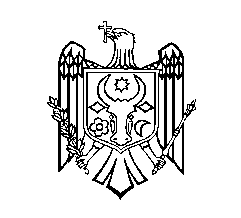 GUVERNUL  REPUBLICII  MOLDOVAHOTĂRÂRE nr. ____din                                        2022Chișinău